Consent Form – Internal/External Examiner and Independent ChairConfirmation is required from those who have been nominated to act as internal/external examiner and independent chairs that they are willing to act in the respective role, and that they understand the oral examination will be recorded.  Please ask those nominated to complete this consent form and then upload it to eVision.Please upload the completed form to eVision Research Degree
Application for AssessmentSupplementary Form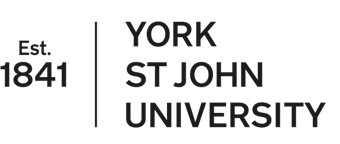 PGR Name:Role (please tick as appropriate):Role (please tick as appropriate):Role (please tick as appropriate):Role (please tick as appropriate):Role (please tick as appropriate):Role (please tick as appropriate):External ExaminerInternal ExaminerIndependent ChairPlease tick to confirm the following:Please tick to confirm the following:Please tick to confirm the following:Please tick to confirm the following:I have agreed to act in the above role for the oral examination of the above named PGR.I have agreed to act in the above role for the oral examination of the above named PGR.I have agreed to act in the above role for the oral examination of the above named PGR.I understand that the oral examination will be recorded in compliance with the Policy and Guidance on the Recording of Oral Examinations.I understand that the oral examination will be recorded in compliance with the Policy and Guidance on the Recording of Oral Examinations.I understand that the oral examination will be recorded in compliance with the Policy and Guidance on the Recording of Oral Examinations.Signature:Name:Date:Date: